Max MustermannMusterstraße 12312345 Musterstadtmax@mustermann.de0171 23456789Markteinfluss GmbHName NachnameStraße 12312345 MusterstadtMusterstadt, 11.09.2023 Bewerbung als Marketing-ManagerKennnummer 123456Sehr geehrte Damen und Herren,Marketing ist nicht nur eine Profession für mich, sondern auch eine Passion. Die Möglichkeit, Geschichten zu erzählen, Marken zu präsentieren und Beziehungen zu Kunden aufzubauen, fasziniert mich.Mein Masterabschluss in Marketing von der Humboldt-Universität zu Berlin hat mein Fundament in den theoretischen Grundlagen des Fachs gelegt. Während meiner Zeit bei XY Media, einem führenden Agenturhaus in Berlin, konnte ich diesen Wissensschatz in die Praxis umsetzen. Dort war ich maßgeblich an der Entwicklung und Durchführung mehrerer erfolgreicher crossmedialer Kampagnen für namhafte Kunden wie Z-Brands und AlphaTech beteiligt. Hierbei konnte ich nicht nur meine Fähigkeiten in der Strategieentwicklung, sondern auch im Projektmanagement und in der Zusammenarbeit mit interdisziplinären Teams stärken.Eine meiner stärksten Fähigkeiten ist die Datenanalyse. Während meiner Tätigkeit bei PQR Consulting setzte ich verschiedene Analysetools ein, um Kundenverhalten zu verstehen und Marketingentscheidungen zu leiten. Doch nicht nur analytische Fähigkeiten zeichnen mich aus. Meine kommunikativen Fähigkeiten nutzte ich als Dozentin für digitales Marketing an der Berliner Marketing-Akademie. Hierbei konnte ich nicht nur Wissen vermitteln, sondern auch verstehen, wie man komplexe Konzepte greifbar und verständlich macht – eine Fähigkeit, die sich als unschätzbar wertvoll in Kundenpräsentationen und Teammeetings herausgestellt hat.Über eine Einladung zu einem persönlichen Gespräch, in dem wir meine Eignung und ihre Vorstellungen näher besprechen können, freue ich mich sehr.Mit freundlichen Grüßen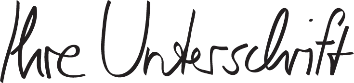 Max Mustermann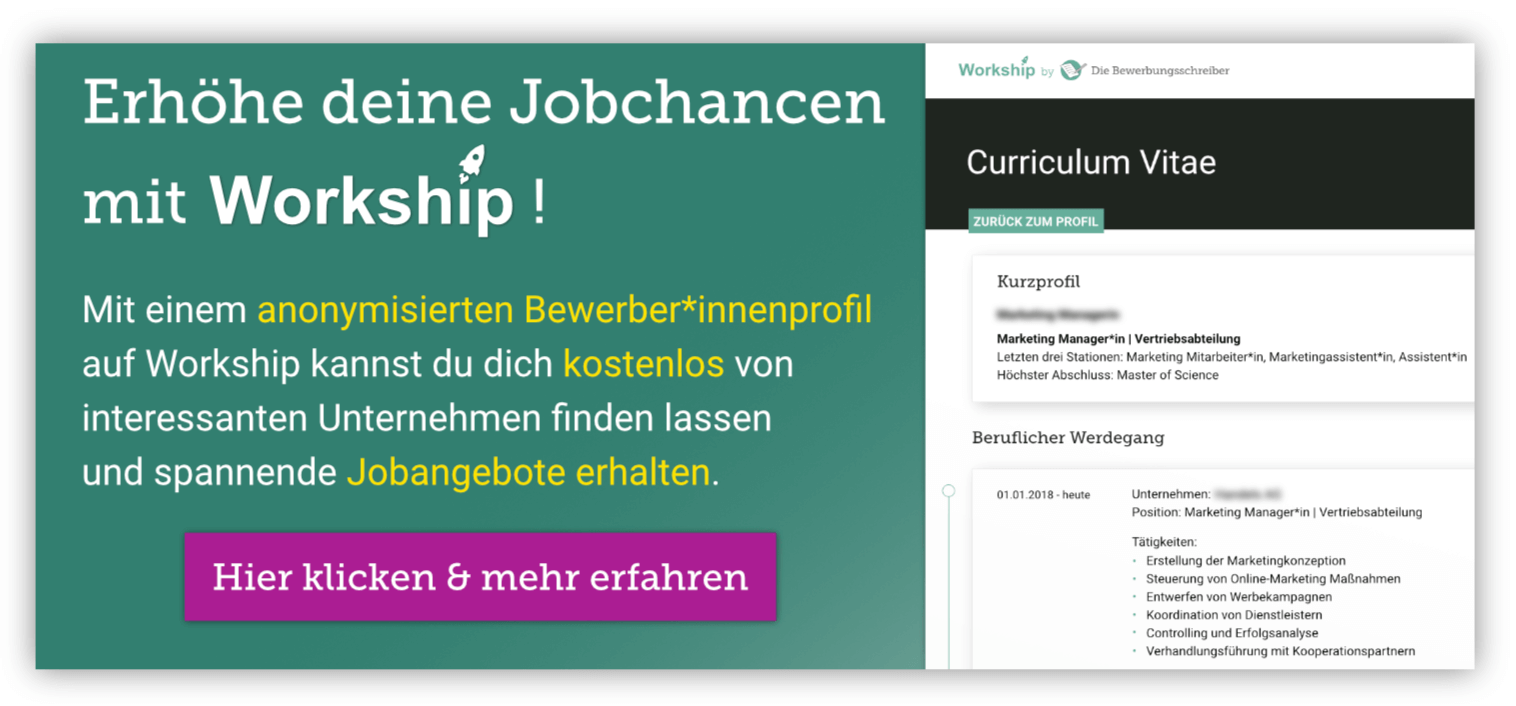 www.die-bewerbungsschreiber.de/workship